Minutes of a Regular Meeting of the Board of Directors of Camillus Swim Club – CSCI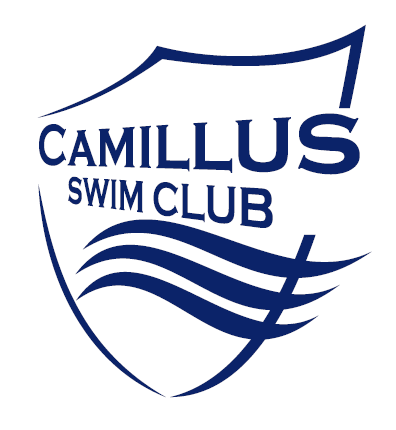 Date Held: TUESDAY   1/26/106Time:  7:30 PM (Open Session)At: Room A237 (Bob Mark’s Classroom)Call to Order:  The meeting was called to order at 7:33pm by Ted SmithROLL CALLCOACHES PRESENT:Bob MarksGUESTS/PARENTS PRESENT:PutnamKuppinger COMMITTEE’s PRESENT:Social Committee (Kuppinger)AGENDA:Call to OrderReview and approval of Board Meeting Minutes 12/7/15 (see attached) Approved 1/26/16President’s Report:Review of 1/16-17/16 Meet results General club update Low Numbers – Due to IMX meet in RochesterSmith will be making a complaint to Niagara about why more than one meet was scheduledWhy did Mexico and Liverpool not attend?The IMX is usually a week later, and they both usually go there.Chargers – (low numbers) however, tell swimmers which groups can sign up for certain meets.Coaches Question: Do we want to alter the meet? We cannot compete with IMX. House of Delegates told us in the Spring of 2015 that we were not in competition with any other meets.Next year, look at weekend. Make sure it’s an open weekend.BOOSTER CLUB ReportOur Profit was $13.50Contribution – Give her the $50.00 Wegman’s Gift Card as a thank you and donation (Approved)Menu SuggestionsHotdogs and Mac-n-CheeseTEAM PICTURESBill Haney – Takes PicturesTeam PicturesGive him a gift certificate Just need a datePARENT VOLUNTEERS for Swim Meets14 In November did not Volunteer24 in January did not Volunteer10 were repeats.Treasurer’s ReportFinancial Overview and ReportClub Dues: approx. 34,000Budget preparation and considerationsTed and Liz will be meetingIRS tax filing updateDone; thank you Liz IveryCommittee Reports: Social Committee: report and approvals of social events and dates      Solvay BowlingMarch 19, 2016 (Saturday)12:30 – 3:3010 per person (3 games and shoes)Suggested 12 per person to cover pizzaRegistration FormAdults needed to superviseSummer PicnicGilly Lake (Free)August 13 (Saturday)Club will do the hamburger and hotdogsGroups have to bring sides, dry goodsBYOBActivities plannedHoopla$4.20 deal every Monday (Fill Your Bowl)Very informalBook some datesWe will have white swim from 6-7Then all coaches can go over to 7:15Memorial Day ParadeMay 30 - MondayCandy to ThrowCamillus ShirtsRegistration and approval of Spring Registration schedule  (K Blumer)Family Volunteer Credit for volunteers$5.00 per session? (TBD at a later date)Spring RegistrationNo Limit on SwimmersNo Bonus Items offeredPricing to be Tabled until we have a Budget2015-16 - Registration Update ( as of 1/26/2016)89 Registered Swimmers this year12 Blue Level7 Colleg17 Gold Level11 Junior Level7 Senior Level5 Varsity Boys6 Varsity Girls23 White LevelAmount Collected: $34,318.09Past Due Registration: $3,152.00Some College Swimmers still owe $65.00 each = $455.00We are officially online for registration. No More Forms, except: Bully statement, Non-Recruitment Form, USA Swim Transfer Form.Once registered online, you are placed on a waiting list pending approval of registrar:This is going to allow the club to collect USA Registration Fees (For Insurance) prior to swimmers in the pool.This will allow club to collect any late payments prior to new registration.Once payment is made, registrar can register then with USA Swim. No one in pool who is not insured. Allow Coaches to determine Group Placement prior to start.If you owe a balance, must pay prior to approval.Must check that you understand volunteer commitmentMust Check Liability WaiverMust Check Financial AgreementMust Check Anti-Bully Pledge, plus print out to return to coach or boardMust Check Photography agreementSpirit Wear (Mike Gittschau)Would like to use Swim Outlet starting in September 2016We can add a Link automated on our Website for Swim OutletSwim Outlet is reliable; but out of OhioDeep End can still come to the meets and sell.Mike will call this week – how long for a turn around?Championship Caps through them as well.Caps & Shirts (Golds) – Shirt (Silvers)Silicone Caps Say Championship TeamBoard Approved by AllChampionship Shirts – Zapisek’s Contacts (approx. $10.00)Free for KidsParents would payAwards and Meet Fees report  (Jen Putnam)Paid out $5510.00We are waiting $1631.87 from CSC ParentsCoaches Report (Yob)Request for approval of new coaching staff member:  Emily KanozaApproved (Pending getting USA Certified) by all board as part-time Coaching Staff 1/26/2016Pay (Different Rates … Life-guard / Coaches Pay)Must Be CertifiedMust Get USA CertifiedCoaches ContractYab complained it was long and lawyerly… so we are looking at revamping itPOOL CLOSINGDiscussion of WG temporary pool closing plans and planning for alternative swim environmentClosing in MayFemano and Yab will be researching pools for the SpringLemoyneSU (2 pools)Clary SchoolLong Course SeasonMight have to be tabled for the 2016 seasonDiscussion on CSC ScholarshipConditionsAvailable for free/reduced school lunchHow long does it take to underwrite a swimmer for a full year?It will last for a CSC fiscal year (Sept  - August)Club covers USA Swim FeeSwim SuitCover CapCover MeetsNo Cap on Limit of ApplicationsBoard will set aside a part in the Budge for this. (approx. $2000)CLOSED BOARD MEETING @ 9:00 pmADJOURNMENTA motion was made by Kristine Blumer @ 9:55 and seconded by Ted Smith to adjourn. The motion was passed and the meeting was adjourned at 9:55 pm.Next Meeting:  FEBRUARY 23, 2016Minutes submitted by Secretary, Kristine BlumerADDENDUM·   NONE 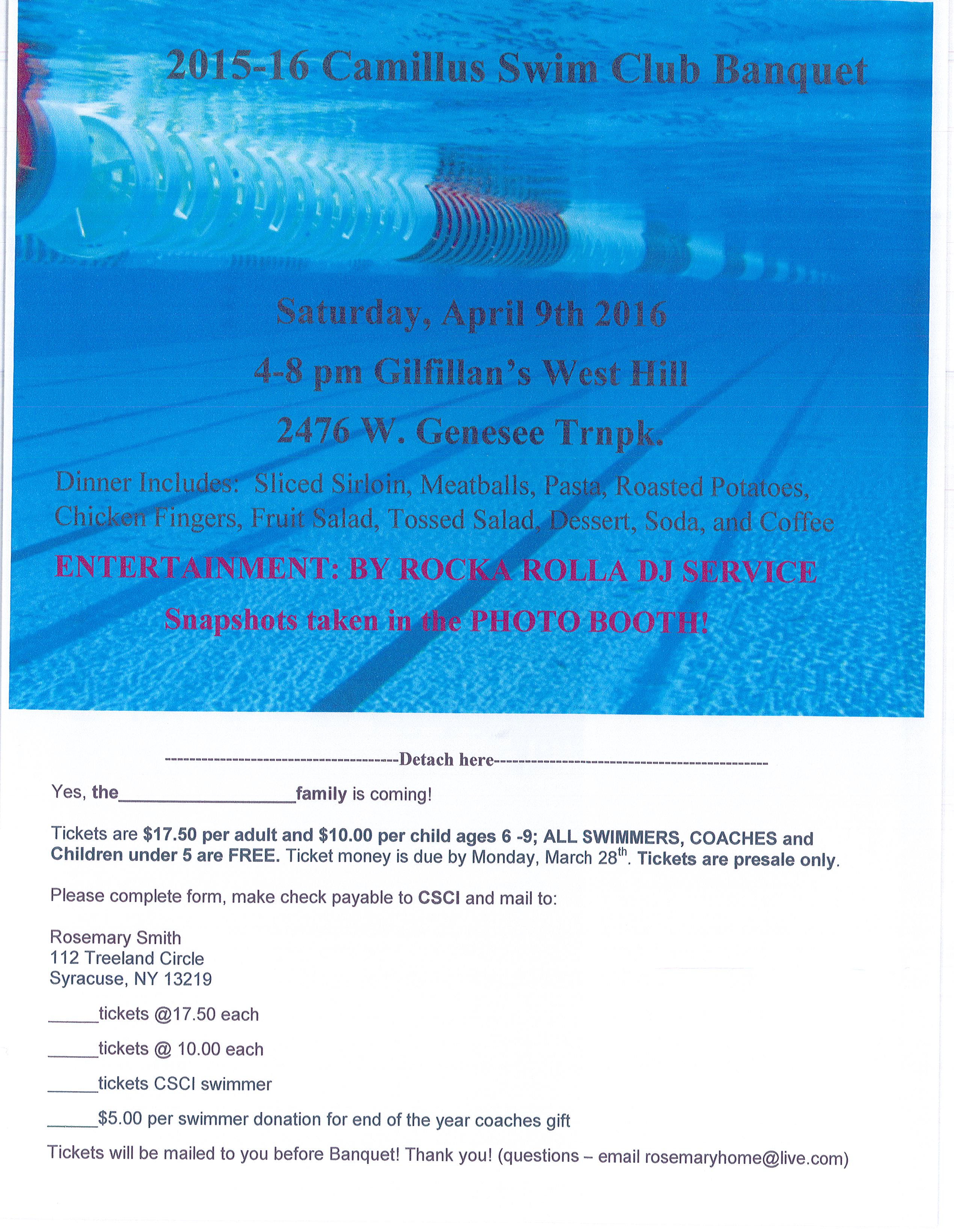 PositionIncumbentPresentAbsentPresident (Meet Director)Ted SmithXTreasurer & PayrollElizabeth IveryXVice President – Timing System, Fund RaisingPaul FemanoXSecretary, RegistrarKristine BlumerXOversee Meet Entry and Timing System, Uniform and Spirit Wear, LifeguardsMike GittschauXWebmasterThomas GdulaXHead CoachBob MarksX